О внесении предложения по изменению границ города Дубровно, Пироговского сельсовета Дубровенского района Витебской областиНа основании абзаца второго статьи 14 Закона Республики Беларусь от 5 мая 1998 г. № 154-З «Об административно-территориальном устройстве Республики Беларусь» Дубровенский районный Совет депутатов РЕШИЛ:Внести в Витебский областной Совет депутатов предложение по изменению границы города Дубровно, Пироговского сельсовета Дубровенского района Витебской области, исключив из границы города Дубровно земельные участки общей площадью 0,2574 га и включив их в состав Пироговского сельсовета Дубровенского района Витебской области.Контроль за исполнением настоящего решения возложить на отдел землеустройства Дубровенского районного исполнительного комитета.Председатель	Е.В.ТихоноваВелейшиков 4 10 63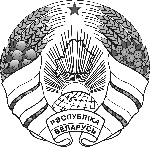 ДУБРОВЕНСКІ  РАЁННЫСАВЕТ ДЭПУТАТАЎДУБРОВЕНСКИЙ РАЙОННЫЙСОВЕТ ДЕПУТАТОВРАШЭННЕРЕШЕНИЕ29 декабря 2020 г. № 111                    г. Дуброўнаг. Дубровно